
BANDO DI CONCORSOPREMIO GIORNALISTICO “FINANZA PER IL SOCIALE”VI Edizione Anno 2021
Il premio “Finanza per il sociale” intende valorizzare il giornalismo promotore di cultura finanziaria, favorendo un approccio fortemente inclusivo, che rafforzi il concetto di democrazia e partecipazione di tutti alla vita economica dei territori grazie anche alle nuove opportunità offerte anche dall’innovazione.L’iniziativa, promossa dall’Associazione Bancaria Italiana (ABI) insieme alla Fondazione per l’Educazione Finanziaria e al Risparmio (FEDUF) e al Fondo Italiano Abbattimento Barriere Architettoniche (FIABA) rientra nell’ambito dell’impegno pluriennale del mondo bancario sui temi dell’inclusione finanziaria e sociale, anche attraverso lo strumento dell'educazione finanziaria e al risparmio.Il premio è promosso, come nelle precedenti edizioni, nell’ambito della XVIII edizione del FIABADAY – Giornata Nazionale per l’Abbattimento delle Barriere Architettoniche.ABI - Associazione Bancaria Italiana, FEDUF - Fondazione per l’Educazione Finanziaria e al Risparmio, e FIABA Onlus - hanno indetto la sesta edizione del Premio Giornalistico “FINANZA PER IL SOCIALE” volto a premiare il migliore articolo, servizio radiotelevisivo, podcast che abbia trattato il tema: 
“Storie di inclusione finanziaria e sociale quale leva di sviluppo sostenibile: 
gli obiettivi dell’educazione finanziaria e al risparmio e il benessere globale”
L’elaborato dovrà, pertanto, evidenziare il rapporto tra educazione finanziaria e sostenibilità, anche in relazione al ruolo delle realtà operanti sul territorio nella promozione dell’inclusione e dell’auto sostenibilità finanziaria dei cittadini, anche in riferimento al perseguimento degli obiettivi di sviluppo sostenibile promossi dall’Agenda 2030 delle Nazioni Unite.L’inclusione e l’educazione finanziaria e al risparmio di tutte le fasce della popolazione, a partire da quelle più vulnerabili, contribuiscono al miglior inserimento, anche sociale, nelle comunità, rafforzando di riflesso la capacità di fronteggiare situazioni complesse e di poter investire nel futuro. Aspetti questi che trovano una loro perfetta sinergia anche nell’Agenda 2030 per lo Sviluppo Sostenibile, in quanto sviluppare la capacità di pianificazione nel medio-lungo termine è essenziale per favorire lo sviluppo di società realmente sostenibili.Comprendere infatti gli aspetti essenziali del mondo economico che ci circonda contribuisce al benessere economico individuale e a quello più generale della società in cui si è inseriti, con ricadute positive sulla vita quotidiana di tutti noi.L’educazione finanziaria e al risparmio, in uno scenario economico che ormai evidenza lo stretto legame esistente tra conoscenza economica, responsabilità individuale ed autonomia delle scelte, può essere oggi intesa nel più ampio concetto di “cittadinanza economica”, come insieme di conoscenze, capacità e competenze che permettono al cittadino di divenire agente consapevole nell’arco della propria vita economica e sociale.Tutto ciò rappresenta anche un’opportunità per nuove realtà che operano nel mercato e che grazie al loro contributo, anche in termini di scelte sostenibili e di innovazione tecnologica e digitale, favoriscono una sempre migliore integrazione sociale ed economica a beneficio di chi è maggiormente a rischio esclusione, anche alla luce del quadro nazionale duramente colpito dalla pandemia.Seguendo questa direttrice, saranno valutati positivamente gli elaborati candidati al concorso che in modo più accurato individueranno e racconteranno iniziative o esperienze anche imprenditoriali capaci di collegare in modo efficace ed efficiente inclusione e sostenibilità, grazie alla valorizzazione degli aspetti di educazione finanziaria.L’iniziativa è patrocinata dal Consiglio nazionale dell’Ordine dei giornalisti.La sesta edizione è indetta con la collaborazione - in qualità di partner – di Alleanza Italiana per lo Sviluppo Sostenibile (ASviS), CeRP-Fondazione Collegio Carlo Alberto, Global Compact Network Italia e Museo del Risparmio, di Avvenire come media partner e di Bancaforte come partner digitale.Regolamento e Modalità di partecipazioneArt. 1La partecipazione al Premio è gratuita. Possono concorrere i Giornalisti professionisti, pubblicisti, praticanti e allievi delle Scuole di Giornalismo o Master riconosciuti dall’Ordine dei Giornalisti, autori di articoli in lingua italiana o di servizi radiotelevisivi sul tema in concorso, di età inferiore ai 35 anni (compresi).Ogni concorrente potrà partecipare singolarmente o in gruppo con un solo articolo/servizio, che sia pubblicato o trasmesso nel periodo compreso tra il 1° marzo 2020 e il 10 settembre 2021. Gli articoli non devono superare le 8 cartelle (10.000 battute), mentre i servizi audio/video non devono avere una durata superiore a 10 minuti e potranno essere a firma di più autori in caso di partecipazione da parte di un gruppo di concorrenti.La Giuria avrà la possibilità di individuare, valutare e premiare – attraverso una menzione speciale dedicata - eventuali contributi di spiccata rilevanza, realizzati da candidati di età superiore a quella indicata nel bando, che potranno pervenire anche su segnalazione degli stessi autori o dei cittadini.   Art. 2Al 1° classificato verrà corrisposto un premio del valore di € 1.200,00 complessivi.Inoltre, l’elaborato o il servizio audio/video vincitore del concorso, verrà pubblicato sui seguenti siti dei promotori:-www.curaituoisoldi.it realizzato da FEDUF;-www.abi.it, dell’ABI;- www.fiaba.org, di FIABA.Visibilità all’iniziativa potrà essere data anche sui canali di comunicazione dei soggetti che collaborano al premio in qualità di partner. Il giudizio sui lavori presentati, espresso insindacabilmente da una apposita Giuria, sarà basato su criteri di rilevanza e originalità dei contenuti: aderenza al tema del bando, completezza e accuratezza dell’informazione, qualità della scrittura/prodotto, stile espositivo, forza comunicativa, contenuto innovativo delle idee proposte.Art. 3L’elaborato in concorso dovrà essere spedito entro l’ 11 settembre 2021 per e-mail, indicando come oggetto la dicitura “Premio Finanza per il Sociale V Edizione” a ufficiostampa@fiaba.org o per posta all’indirizzo FIABA – Premio Giornalistico “Finanza per il Sociale”, Piazzale degli Archivi, n. 41, 00144 Roma. In caso di spedizione a mezzo posta farà fede la data del timbro postale. Gli elaborati dovranno comunque pervenire entro e non oltre il 17 settembre 2021. Nel caso di trasmissione in via telematica farà fede la data di trasmissione, fatto salvo l’obbligo del partecipante di richiedere la conferma dell’avvenuta ricezione.Art.4Ogni opera in concorso dovrà essere corredata da: 1) scheda di partecipazione – allegato A 2) per i servizi editi con sigle o pseudonimi, i concorrenti dovranno allegare alla documentazione una dichiarazione firmata dal direttore della testata che ha pubblicato l’elaborato in cui si certifica l’identità dell’autore;3) autorizzazione al trattamento dei dati personali ai sensi del Regolamento n. 679/2016 per gli adempimenti connessi al presente Premio. Art.5Tutto il materiale inviato non sarà restituito e resterà depositato presso FIABA, che declina ogni responsabilità in caso di smarrimento, furto, incendio o altra causa di forza maggiore. I promotori si riservano il diritto di riprodurre parzialmente o totalmente gli elaborati presentati, risultati vincitori, nell’ambito delle iniziative connesse al premio. L’eventuale ripubblicazione sugli organi di stampa di qualsiasi articolo partecipante al concorso, sarà da ritenersi a puro titolo gratuito, ed il concorrente non potrà richiedere alcun compenso. I candidati sollevano i promotori da qualsiasi responsabilità derivante dall’originalità delle opere presentate, dalla violazione dei diritti d’autore e delle riproduzioni.Art. 6La Giuria, è presieduta dal Presidente di FIABA Giuseppe Trieste, ed è composta da personalità del mondo della cultura e del giornalismo, oltre che dagli enti promotori del premio ABI, FEDUF e FIABA Onlus) nonché dai partner coinvolti nell’iniziativa.Gli enti promotori del Premio, attraverso i loro rappresentanti all’interno della giuria, avranno la possibilità di assegnare ad ogni elaborato un punteggio doppio rispetto agli altri componenti indicati dagli organismi partner. Il giudizio della Giuria è inappellabile. A proprio insindacabile giudizio la Giuria assegnerà il Premio e potrà astenersi dall’assegnarlo qualora non ritenga meritevoli le opere pervenute. La Giuria si riserva altresì di poter assegnare, ove ritenuto opportuno a suo insindacabile giudizio, delle menzioni speciali.Art. 7La proclamazione del vincitore avverrà in occasione di una cerimonia ufficiale rispetto alla quale saranno date ulteriori informazioni più a ridosso della data individuata per la stessa. Non sono ammesse deleghe per il ritiro dei premi ad eccezione di comprovata impossibilità. Il Premio non ritirato sarà considerato non assegnato. Ulteriori dettagli saranno riportati sul sito: www.fiaba.org, www.curaituoisoldi.it e www.abi.it e ogni informazione potrà essere richiesta agli indirizzi e-mail ufficiostampa@fiaba.org salastampa@abi.it e stampa@feduf.it.Art. 8Ogni autore è personalmente responsabile dei contenuti dell’opera inviata. La partecipazione al Premio implica la completa accettazione del presente regolamento, sollevando l’organizzazione da ogni responsabilità civile e penale nei confronti di terzi. Art. 9La Segreteria organizzativa è costituita presso FIABA, Piazzale degli Archivi, 41 00144 Roma. Tel. 06 43400800 - e-mail: ufficiostampa@fiaba.org, sito internet: www.fiaba.orgRoma, 27 marzo 2021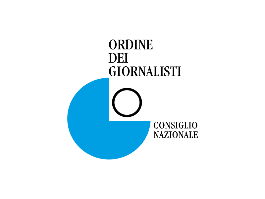 Con il patrocinio diMedia Partner                                                         Partner Digitale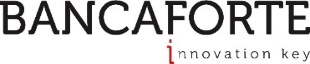 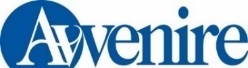 Con la collaborazione di                                   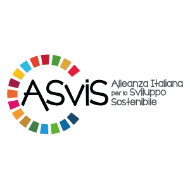 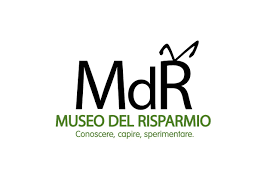 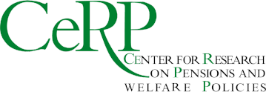 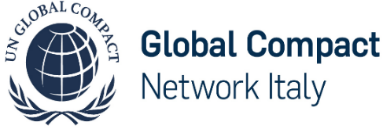 ALLEGATO A PREMIO GIORNALISTICO “FINANZA PER IL SOCIALE”VI Edizione Anno 2021SCHEDA DI PARTECIPAZIONENOME e COGNOME_____________________________________________________________________LUOGO E DATA DI NASCITA_____________________________________________________________________RESIDENZA (VIA, CITTA’, PROVINCIA) ____________________________________________________________________________________________________________________________________________________________TELEFONO: _____________________________MAIL_________________________________________________Per i Praticanti o allievi delle Scuole di giornalismo/Master indicare: N. ISCRIZIONE REGISTRO PRATICANTI_____________________________________________________________________________SCUOLA/MASTER GIORNALISMO______________________________________________________________Per i Giornalisti professionisti o pubblicistiN. TESSERA________________________________________________________________________________TESTATA RIFERIMENTO___________________________________________________________________________RICHIESTA DETTAGLI SUL CONTRIBUTO PRESENTATO:TITOLO ______________________________________________________________________________PUBBLICATOSU: (Testata o indirizzo web) ______________________________________________________________DATA (gg/mm/aa) ______________________________________________________________________   CARTELLE _______________________________________________________MINUTI ________________________________________________________________________________DATA_______________                                                                  FIRMA____________________________________Informativa ex Regolamento n. 679/2016.La informiamo che i suoi dati personali saranno trattati da FIABA Onlus in qualità di titolare del trattamento, in osservanza delle previsioni del suddetto Regolamento, con modalità informatiche ed esclusivamente per finalità connesse allo svolgimento del concorso e all’assegnazione del premio e comunque, per il tempo strettamente necessario al raggiungimento di dette finalità. Per il trattamento dei dati personali è necessario prestare consenso, che Lei – in qualità di partecipante al concorso - è libero di dare o meno, fatta salva la possibilità di revoca dello stesso in qualsiasi momento.L’eventuale rifiuto nel fornire i dati richiesti può comportare l’impossibilità di procedere alla partecipazione al premio.I Suoi dati personali saranno conservati presso FIABA per il tempo necessario ad assicurare il raggiungimento delle citate finalità e saranno comunicati ai membri della giuria al fine di consentirne lo svolgimento delle funzioni e l’assegnazione del premio in parola. I dati personali trattati dei soli soggetti premiati dalla giuria potranno altresì essere diffusi (ad es. citazione in comunicati stampa e promozione sui social network).È inoltre garantito, ai sensi del Regolamento n. 679/2016, il diritto di accesso ai suoi dati personali nonché quello di ottenerne l’aggiornamento, la rettifica o la cancellazione e, se vi è interesse, l’integrazione.Qualora ne ricorrano le condizioni, inoltre, è altresì garantito il diritto di limitazione del trattamento e di ricevere in formato strutturato, di uso comune e leggibile da dispositivo automatico, i dati personali che ha fornito (c.d. diritto alla portabilità). Le richieste devono essere inviate a FIABA, Segreteria Organizzativa, all'indirizzo ufficiostampa@fiaba.org.La informiamo infine sul diritto di proporre reclamo al Garante per la Protezione dei Dati Personali. I contatti del Garante per la Protezione dei Dati Personali sono consultabili sul sito http://www.garanteprivacy.it.****Presto il consenso al trattamento dei miei dati personali per le finalità e con le modalità descritte nell’informativaDATA_______________                                                                  FIRMA____________________________________SINO